ГЛАВА  ГОРОДА  ЭЛИСТЫПОСТАНОВЛЕНИЕВ соответствии с Градостроительным кодексом Российской Федерации, статьей 28 Федерального закона от 6 октября 2003 года № 131-ФЗ «Об общих принципах организации местного самоуправления в Российской Федерации», Положением о публичных слушаниях в городе Элисте, утвержденным решением Элистинского городского Собрания от 31 августа 2006 года № 4,постановляю:Провести 9 ноября 2021 года в 15.00 часов собрание участников публичных слушаний по прилагаемому проекту решения Элистинского городского Собрания «О внесении изменений в Генеральный план города Элисты» по вопросам:1) включения в зону индивидуальной жилой застройки (до 3 эт.), с исключением из зоны улично-дорожной сети, земельного участка с кадастровым номером 08:14:030427:10189 площадью 600 кв.м., расположенного по адресу: Республика Калмыкия, город Элиста, ул. им. Манджиева Л.И., № 7;2) включения в зону торговых и коммерческих объектов, с исключением из зоны зеленых насаждений и зоны улично-дорожной сети, земельного участка с кадастровым номером 08:14:030655:3148 площадью 40 кв.м., расположенного по адресу: Республика Калмыкия, город Элиста, ул. им. Сухэ-Батора, № 4 «А»;3) включения в зону объектов здравоохранения и социального обеспечения, с исключением из зоны улично-дорожной сети и зоны зеленых насаждений, земельного участка площадью 2005 кв.м., расположенного по адресу: Республика Калмыкия, город Элиста, ул. В.И. Ленина, д. 231;4) включения в коммунальную зону, с исключением зоны улично-дорожной сети, земельного участка площадью 23 кв.м., расположенного по адресу: Республика Калмыкия, город Элиста, ГСК «Южный-1», 2 очередь строительства, гараж № 88;5) включения в зону индивидуальной жилой застройки (до 3 эт.), с исключением из зоны малоэтажной высокоплотной жилой застройки (до 3 эт.) и зоны зеленых насаждений, земельных участков с кадастровыми номерами 08:14:030501:10568, 08:14:030501:10567 площадью 1200 кв.м., расположенных по адресу: Республика Калмыкия, город Элиста, 10 микрорайон, № 65;6) включения в зону индивидуальной жилой застройки (до 3 эт.), с исключением из зоны улично-дорожной сети, земельного участка с кадастровым номером 08:14:030542:1984 площадью 527 кв.м., расположенного по адресу: Республика Калмыкия, город Элиста, жилая группа "Бумба", № 70;7) включения в зону индивидуальной жилой застройки (до 3 эт.), с исключением из зоны зеленых насаждений и зоны улично-дорожной сети, земельного участка площадью 539 кв.м., расположенного по адресу: Республика Калмыкия, город Элиста, ул. Звездная, № 20;8) включения в зону индивидуальной жилой застройки (до 3 эт.), с исключением из зоны малоэтажной высокоплотной жилой застройки (до 3 эт.) и зоны улично-дорожной сети, земельных участков с кадастровыми номерами 08:14:000000:4208, 08:14:000000:4209, 08:14:000000:4211, 08:14:000000:4215, 08:14:000000:4218, 08:14:000000:4245, 08:14:000000:4251, 08:14:000000:4252, 08:14:000000:4255, 08:14:000000:4262, 08:14:000000:4265, 08:14:000000:4272, 08:14:000000:4275, 08:14:000000:4281, 08:14:000000:4284, 08:14:000000:4317, 08:14:000000:4331, 08:14:032501:1955, 08:14:032501:1956, 08:14:032501:1971, 08:14:032501:1972, 08:14:032501:1973, 08:14:032501:1974, 08:14:032501:1975, 08:14:032501:1976, 08:14:032501:1977, 08:14:032501:1978, 08:14:032501:1979, 08:14:032501:1980, 08:14:032501:1981, 08:14:032501:1982, 08:14:032501:1983, 08:14:032501:1992, 08:14:032501:1993, 08:14:032501:1994, 08:14:032501:1995, 08:14:032501:2007, 08:14:032501:2008, 08:14:032501:2009, 08:14:032501:2010, 08:14:032501:2011, 08:14:032501:2012, 08:14:032501:2013, 08:14:032501:2014, 08:14:032501:2015, 08:14:032501:2016, 08:14:032501:2017 общей площадью 27167 кв.м., расположенных по адресному ориентиру: Республика Калмыкия, город Элиста, юго-восточная часть города;9) включения в зону индивидуальной жилой застройки (до 3 эт.), с исключением из зоны улично-дорожной сети, земельных участков с кадастровыми номерами 08:14:030134:1273, 08:14:030134:1274, 08:14:030134:1275, 08:14:030134:1276, 08:14:030134:1277, 08:14:030134:1280, 08:14:030134:1286, 08:14:030134:1401, 08:14:030134:1409, 08:14:030134:484, 08:14:030134:485, 08:14:030134:487, 08:14:030134:488, 08:14:030134:489, 08:14:030134:490, 08:14:030134:491, 08:14:030134:538 общей площадью 10907 кв.м., расположенных по адресному ориентиру: Республика Калмыкия, город Элиста, микрорайон «Молодежный»;10) включения в зону индивидуальной жилой застройки (до 3 эт.), с исключением из зоны торговой и коммерческой застройки и зоны улично-дорожной сети, земельного участка с кадастровым номером 08:14:030544:29 площадью 790 кв.м., расположенного по адресу: Республика Калмыкия, город Элиста, ул. Геологическая, № 9;11) включения в зону индивидуальной жилой застройки (до 3 эт.), с исключением из зоны зеленых насаждений и зоны улично-дорожной сети, земельных участков с кадастровыми номерами 08:14:030803:1254, 08:14:030803:1255, 08:14:030803:1256, 08:14:030803:1257, 08:14:030803:1258, 08:14:030803:1280, общей площадью 3600 кв.м., расположенных по адресу: Республика Калмыкия, город Элиста, ул. имени Давида Кугультинова, д. 70, 72, 74,76, 78, 80;12) включения в зону индивидуальной жилой застройки (до 3 эт.), с исключением из зоны зеленых насаждений и зоны улично-дорожной сети, земельных участков с кадастровыми номерами 08:14:030803:150, 08:14:030803:175, 08:14:030803:184, 08:14:030803:192 площадью 2400 кв.м., расположенных по адресу: Республика Калмыкия, город Элиста, пер. Ордынский, д. 7, ул. Непальская, 42, ул. Коконурская, д. 9, ул. Улан-Баторская, д. 47;13) включения в зону индивидуальной жилой застройки (до 3 эт.), с исключением из зоны зеленых насаждений и зоны улично-дорожной сети, земельных участков с кадастровыми номерами 08:14:050201:1038, 08:14:050201:1039, 08:14:050201:1040, 08:14:050201:1041, 08:14:050201:1042, 08:14:050201:1047, 08:14:050201:1048, 08:14:050201:1049 общей площадью 4800 кв.м., расположенных по адресу: Республика Калмыкия, город Элиста, ул. им. Петра Бураева, д. 35,37,39, ул. Ландышевая, д. 1, 1 "А", 7, 7 "А", 9;14) включения в зону индивидуальной жилой застройки (до 3 эт.), с исключением из зоны подцентров малоэтажной жилой застройки, земельного участка с кадастровым номером 08:14:050201:106 площадью 400 кв.м., расположенного по адресу: Республика Калмыкия, город Элиста, пр. им. Романа Гирина, № 13;15) включения в зону индивидуальной жилой застройки (до 3 эт.), с исключением из зоны улично-дорожной сети, земельного участка с кадастровым номером 08:14:030701:956 площадью 600 кв.м., расположенного по адресному ориентиру: Республика Калмыкия, город Элиста, западная часть, 2 очередь, участок № 371;16) включения в зону сельскохозяйственного использования, с исключением из зоны земель лесного фонда, земельного участка с кадастровым номером 08:14:020205:79 площадью 4 100 000 кв.м, расположенного по адресному ориентиру: Республика Калмыкия, город Элиста;17) включения в зону многоэтажной жилой застройки (5 эт. и выше), с исключением из зоны улично-дорожной сети, зоны общественных центров, земельных участков с кадастровыми номерами 08:14:030517:192, 08:14:030517:193, 08:14:030517:194, 08:14:030517:195, 08:14:030517:196 общей площадью 2167 кв.м., расположенных по адресу: Республика Калмыкия, город Элиста, ул. Пушкина, №№ 48, 48 "А", 48 "Б", ул. Сян-Белгина Х.Б., №№ 16 "А", 16 "Б";18) включения в зону малоэтажной высокоплотной жилой застройки (до 3 эт.), с исключением из зоны улично-дорожной сети, земельных участков с кадастровыми номерами 08:14:000000:10399, 08:14:000000:10400, 08:14:000000:10401, 08:14:000000:10402, 08:14:000000:10403, 08:14:000000:10404, 08:14:000000:10405, 08:14:000000:10406, 08:14:000000:10407, 08:14:000000:10408, 08:14:000000:10409 общей площадью 19905 кв.м., расположенных по адресу: Республика Калмыкия, город Элиста, ул. Хомутникова, № 110;19) включения в зону индивидуальной жилой застройки (до 3 эт.), с исключением из зоны улично-дорожной сети, земельного участка с кадастровым номером 08:14:030204:125 площадью 550 кв.м., расположенного по адресу: Республика Калмыкия, город Элиста, ул. Полевая, № 1 «А»;20) включения в зону объектов здравоохранения и социального обеспечения, с исключением из зоны улично-дорожной сети, земельного участка с кадастровым номером 08:14:030210:546 площадью 70 кв.м., расположенного по адресу: Республика Калмыкия, город Элиста, ул. Ипподромная, южнее гостиницы ипподром;21) включения в зону индивидуальной жилой застройки (до 3 эт.), с исключением из зоны зеленых насаждений и зоны улично-дорожной сети, земельного участка с кадастровым номером 08:14:030803:54 площадью 279772 кв.м., расположенного по адресу: город Элиста, южная часть города, восточнее территории ТУСМ. Возложить подготовку и проведение собрания участников публичных слушаний по указанным вопросам на Комиссию по подготовке Правил землепользования и застройки города Элисты.3. Поручить Комиссии по подготовке Правил землепользования и застройки города Элисты:подготовку и опубликование оповещения о начале публичных слушаний в газете «Элистинская панорама» и размещение оповещения на официальном сайте и информационных стендах Администрации города Элисты;проведение экспозиции;проведение собрания участников публичных слушаний;подготовку и оформление протокола публичных слушаний;подготовку и опубликование заключения о результатах публичных слушаний.  4. На весь период проведения публичных слушаний организовать экспозицию по вопросам, указанным в настоящем постановлении, в здании Администрации города Элисты, расположенном по адресу: город Элиста, ул. Ленина, 249, 1 этаж, с 9.00 часов до 18.00 часов.5. Назначить председательствующим на собрании участников публичных слушаний заместителя Главы Администрации города Элисты Авееву Н.О.6. Определить, что письменные извещения о желании участвовать в слушаниях и предложения по вопросу слушаний от жителей города Элисты направляются на имя заместителя Главы Администрации города Элисты Авеевой Н.О. и будут приниматься отделом архитектуры и градостроительства Администрации города Элисты по адресу: город Элиста, ул. им. Номто Очирова, д. 4, каб. 212 со дня публикации настоящего постановления в газете «Элистинская панорама» по 3 ноября 2021 года в рабочие дни с 9.00 часов до 18.00 часов (перерыв с 13.00 часов до 14.00 часов).7. Информацию о месте проведения собрания участников публичных слушаний опубликовать в газете «Элистинская панорама» не позднее 5 ноября 2021 года. 8. Опубликовать настоящее постановление в газете «Элистинская панорама» и разместить на официальном сайте Администрации города Элисты в сети «Интернет» не позднее 14 октября 2021 года.9. Контроль за исполнением настоящего постановления возложить на заместителя Главы Администрации города Элисты Авееву Н.О.Глава города Элисты                                                                            Н. ОрзаевРоссийская ФедерацияРеспублика КалмыкияЭлистинское городское Собраниешестого созываРЕШЕНИЕ № ___В соответствии с Федеральным законом от 6 октября 2003 года           № 131-ФЗ «Об общих принципах организации местного самоуправления в Российской Федерации», Градостроительным кодексом Российской Федерации, с учетом протокола публичных слушаний и заключения Комиссии по подготовке Правил землепользования и застройки города Элисты о результатах публичных слушаний, предложения Администрации города Элисты (постановления Администрации города Элисты), руководствуясь статьей 20 Устава города Элисты,Внести в карту планируемого размещения объектов (схему проектируемого состояния территории) Генерального плана города Элисты, утвержденного решением Элистинского городского Собрания от 1 июля 2010 года № 1 (с изменениями), следующие изменения: 1) включить в зону индивидуальной жилой застройки (до 3 эт.), исключив из зоны улично-дорожной сети, земельный участок с кадастровым номером 08:14:030427:10189 площадью 600 кв.м., расположенный по адресу: Республика Калмыкия, город Элиста, ул. им. Манджиева Л.И., № 7, согласно схеме № 1 Приложения к настоящему решению;2) включить в зону торговых и коммерческих объектов, исключив из зоны зеленых насаждений и зоны улично-дорожной сети, земельный участок с кадастровым номером 08:14:030655:3148 площадью 40 кв.м., расположенный по адресу: Республика Калмыкия, город Элиста, ул. им. Сухэ-Батора, № 4 «А», согласно схеме № 2 Приложения к настоящему решению;3) включить в зону объектов здравоохранения и социального обеспечения, исключив из зоны улично-дорожной сети и зоны зеленых насаждений, земельный участок площадью 2005 кв.м., расположенный по адресу: Республика Калмыкия, город Элиста, ул. В.И. Ленина, д. 231, согласно схеме № 3 Приложения к настоящему решению;4) включить в коммунальную зону, исключив из зоны улично-дорожной сети, земельный участок площадью 23 кв.м., расположенный по адресу: Республика Калмыкия, город Элиста, ГСК «Южный-1», 2 очередь строительства, гараж № 88, согласно схеме № 1 Приложения к настоящему решению;5) включить в зону индивидуальной жилой застройки (до 3 эт.), исключив из зоны малоэтажной высокоплотной жилой застройки (до 3 эт.) и зоны зеленых насаждений, земельные участки с кадастровыми номерами 08:14:030501:10568, 08:14:030501:10567 площадью 1200 кв.м., расположенные по адресу: Республика Калмыкия, город Элиста, 10 микрорайон, № 65, согласно схеме № 5 Приложения к настоящему решению;6) включить в зону индивидуальной жилой застройки (до 3 эт.), исключив из зоны улично-дорожной сети, земельный участок с кадастровым номером 08:14:030542:1984 площадью 527 кв.м., расположенный по адресу: Республика Калмыкия, город Элиста, жилая группа "Бумба", № 70, согласно схеме № 6 Приложения к настоящему решению;7) включить в зону индивидуальной жилой застройки (до 3 эт.), исключив из зоны зеленых насаждений и зоны улично-дорожной сети, земельный участок площадью 539 кв.м., расположенный по адресу: Республика Калмыкия, город Элиста, ул. Звездная, № 20, согласно схеме № 7 Приложения к настоящему решению;8) включить в зону индивидуальной жилой застройки (до 3 эт.), исключив из зоны малоэтажной высокоплотной жилой застройки (до 3 эт.) и зоны улично-дорожной сети, земельные участки с кадастровыми номерами 08:14:000000:4208, 08:14:000000:4209, 08:14:000000:4211, 08:14:000000:4215, 08:14:000000:4218, 08:14:000000:4245, 08:14:000000:4251, 08:14:000000:4252, 08:14:000000:4255, 08:14:000000:4262, 08:14:000000:4265, 08:14:000000:4272, 08:14:000000:4275, 08:14:000000:4281, 08:14:000000:4284, 08:14:000000:4317, 08:14:000000:4331, 08:14:032501:1955, 08:14:032501:1956, 08:14:032501:1971, 08:14:032501:1972, 08:14:032501:1973, 08:14:032501:1974, 08:14:032501:1975, 08:14:032501:1976, 08:14:032501:1977, 08:14:032501:1978, 08:14:032501:1979, 08:14:032501:1980, 08:14:032501:1981, 08:14:032501:1982, 08:14:032501:1983, 08:14:032501:1992, 08:14:032501:1993, 08:14:032501:1994, 08:14:032501:1995, 08:14:032501:2007, 08:14:032501:2008, 08:14:032501:2009, 08:14:032501:2010, 08:14:032501:2011, 08:14:032501:2012, 08:14:032501:2013, 08:14:032501:2014, 08:14:032501:2015, 08:14:032501:2016, 08:14:032501:2017 общей площадью 27167 кв.м., расположенные по адресному ориентиру: Республика Калмыкия, город Элиста, юго-восточная часть города, согласно схеме № 8 Приложения к настоящему решению;9) включить в зону индивидуальной жилой застройки (до 3 эт.), исключив из зоны улично-дорожной сети, земельные участки с кадастровыми номерами 08:14:030134:1273, 08:14:030134:1274, 08:14:030134:1275, 08:14:030134:1276, 08:14:030134:1277, 08:14:030134:1280, 08:14:030134:1286, 08:14:030134:1401, 08:14:030134:1409, 08:14:030134:484, 08:14:030134:485, 08:14:030134:487, 08:14:030134:488, 08:14:030134:489, 08:14:030134:490, 08:14:030134:491, 08:14:030134:538 общей площадью 10907 кв.м., расположенные по адресному ориентиру: Республика Калмыкия, город Элиста, микрорайон «Молодежный», согласно схеме № 9 Приложения к настоящему решению;10) включить в зону индивидуальной жилой застройки (до 3 эт.), исключив из зоны торговой и коммерческой застройки и зоны улично-дорожной сети, земельный участок с кадастровым номером 08:14:030544:29 площадью 790 кв.м., расположенный по адресу: Республика Калмыкия, город Элиста, ул. Геологическая, № 9, согласно схеме № 10 Приложения к настоящему решению;11) включить в зону индивидуальной жилой застройки (до 3 эт.), исключив из зоны зеленых насаждений и зоны улично-дорожной сети, земельные участки с кадастровыми номерами 08:14:030803:1254, 08:14:030803:1255, 08:14:030803:1256, 08:14:030803:1257, 08:14:030803:1258, 08:14:030803:1280, общей площадью 3600 кв.м., расположенные по адресу: Республика Калмыкия, город Элиста, ул. имени Давида Кугультинова, д. 70, 72, 74,76, 78, 80, согласно схеме № 11 Приложения к настоящему решению;12) включить в зону индивидуальной жилой застройки (до 3 эт.), исключив из зоны зеленых насаждений и зоны улично-дорожной сети, земельные участки с кадастровыми номерами 08:14:030803:150, 08:14:030803:175, 08:14:030803:184, 08:14:030803:192 площадью 2400 кв.м., расположенные по адресу: Республика Калмыкия, город Элиста, пер. Ордынский, д. 7, ул. Непальская, 42, ул. Коконурская, д. 9, ул. Улан-Баторская, д. 47, согласно схеме № 12 Приложения к настоящему решению;13) включить в зону индивидуальной жилой застройки (до 3 эт.), исключив из зоны зеленых насаждений и зоны улично-дорожной сети, земельные участки с кадастровыми номерами 08:14:050201:1038, 08:14:050201:1039, 08:14:050201:1040, 08:14:050201:1041, 08:14:050201:1042, 08:14:050201:1047, 08:14:050201:1048, 08:14:050201:1049 общей площадью 4800 кв.м., расположенные по адресу: Республика Калмыкия, город Элиста, ул. им. Петра Бураева, д. 35,37,39, ул. Ландышевая, д. 1, 1 "А", 7, 7 "А", 9, согласно схеме № 13 Приложения к настоящему решению;14) включить в зону индивидуальной жилой застройки (до 3 эт.), исключив из зоны подцентров малоэтажной жилой застройки, земельные участки с кадастровым номером 08:14:050201:106 площадью 400 кв.м., расположенного по адресу: Республика Калмыкия, город Элиста, пр. им. Романа Гирина, № 13, согласно схеме № 14 Приложения к настоящему решению;15) включить в зону индивидуальной жилой застройки (до 3 эт.), исключив из зоны улично-дорожной сети, земельный участок с кадастровым номером 08:14:030701:956 площадью 600 кв.м., расположенный по адресному ориентиру: Республика Калмыкия, город Элиста, западная часть, 2 очередь, участок № 371, согласно схеме № 15 Приложения к настоящему решению;16) включить в зону сельскохозяйственного использования, исключив из зоны земель лесного фонда, земельный участок с кадастровым номером 08:14:020205:79 площадью 4 100 000 кв.м, расположенный по адресному ориентиру: Республика Калмыкия, город Элиста, согласно схеме № 16 Приложения к настоящему решению;17) включить в зону многоэтажной жилой застройки (5 эт. и выше), исключив из зоны улично-дорожной сети, зоны общественных центров, земельные участки с кадастровыми номерами 08:14:030517:192, 08:14:030517:193, 08:14:030517:194, 08:14:030517:195, 08:14:030517:196 общей площадью 2167 кв.м., расположенные по адресу: Республика Калмыкия, город Элиста, ул. Пушкина, №№ 48, 48 "А", 48 "Б", ул. Сян-Белгина Х.Б., №№ 16 "А", 16 "Б", согласно схеме № 17 Приложения к настоящему решению;18) включить в зону малоэтажной высокоплотной жилой застройки (до 3 эт.), исключив из зоны улично-дорожной сети, земельные участки с кадастровыми номерами 08:14:000000:10399, 08:14:000000:10400, 08:14:000000:10401, 08:14:000000:10402, 08:14:000000:10403, 08:14:000000:10404, 08:14:000000:10405, 08:14:000000:10406, 08:14:000000:10407, 08:14:000000:10408, 08:14:000000:10409 общей площадью 19905 кв.м., расположенные по адресу: Республика Калмыкия, город Элиста, ул. Хомутникова, № 110, согласно схеме № 18 Приложения к настоящему решению;19) включить в зону индивидуальной жилой застройки (до 3 эт.), исключив из зоны улично-дорожной сети, земельный участок с кадастровым номером 08:14:030204:125 площадью 550 кв.м., расположенный по адресу: Республика Калмыкия, город Элиста, ул. Полевая, № 1 «А», согласно схеме № 19 Приложения к настоящему решению;20) включить в зону объектов здравоохранения и социального обеспечения, исключив из зоны улично-дорожной сети, земельный участок с кадастровым номером 08:14:030210:546 площадью 70 кв.м., расположенный по адресу: Республика Калмыкия, город Элиста, ул. Ипподромная, южнее гостиницы ипподром, согласно схеме № 20 Приложения к настоящему решению;21) включить в зону индивидуальной жилой застройки (до 3 эт.), исключив из зоны зеленых насаждений и зоны улично-дорожной сети, земельный участок с кадастровым номером 08:14:030803:54 площадью 279772 кв.м., расположенный по адресу: город Элиста, южная часть города, восточнее территории ТУСМ, согласно схеме № 21 Приложения к настоящему решению.2. Настоящее решение вступает в силу со дня его официального опубликования в газете «Элистинская панорама».Глава города Элисты - Председатель Элистинскогогородского Собрания                                                                           Н. ОрзаевСхема № 1Выкопировка из схемы проектируемого состояния территории (проектный план)Генерального плана города Элисты, утвержденного решениемЭлистинского городского Собрания от 01.07.2010 № 1Схема № 2Выкопировка из схемы проектируемого состояния территории (проектный план)Генерального плана города Элисты, утвержденного решениемЭлистинского городского Собрания от 01.07.2010 № 1Схема № 3Выкопировка из схемы проектируемого состояния территории (проектный план)Генерального плана города Элисты, утвержденного решениемЭлистинского городского Собрания от 01.07.2010 № 1		Схема № 4Выкопировка из схемы проектируемого состояния территории (проектный план)Генерального плана города Элисты, утвержденного решениемЭлистинского городского Собрания от 01.07.2010 № 1Схема № 5Выкопировка из схемы проектируемого состояния территории (проектный план)Генерального плана города Элисты, утвержденного решениемЭлистинского городского Собрания от 01.07.2010 № 1	Схема № 6Выкопировка из схемы проектируемого состояния территории (проектный план)Генерального плана города Элисты, утвержденного решениемЭлистинского городского Собрания от 01.07.2010 № 1Схема № 7Выкопировка из схемы проектируемого состояния территории (проектный план)Генерального плана города Элисты, утвержденного решениемЭлистинского городского Собрания от 01.07.2010 № 1Схема № 8Выкопировка из схемы проектируемого состояния территории (проектный план)Генерального плана города Элисты, утвержденного решениемЭлистинского городского Собрания от 01.07.2010 № 1	Схема № 9Выкопировка из схемы проектируемого состояния территории (проектный план)Генерального плана города Элисты, утвержденного решениемЭлистинского городского Собрания от 01.07.2010 № 1Схема № 10Выкопировка из схемы проектируемого состояния территории (проектный план)Генерального плана города Элисты, утвержденного решениемЭлистинского городского Собрания от 01.07.2010 № 1Схема № 11Выкопировка из схемы проектируемого состояния территории (проектный план)Генерального плана города Элисты, утвержденного решениемЭлистинского городского Собрания от 01.07.2010 № 1Схема № 12Выкопировка из схемы проектируемого состояния территории (проектный план)Генерального плана города Элисты, утвержденного решениемЭлистинского городского Собрания от 01.07.2010 № 1Схема № 13Выкопировка из схемы проектируемого состояния территории (проектный план)Генерального плана города Элисты, утвержденного решениемЭлистинского городского Собрания от 01.07.2010 № 1Схема № 14Выкопировка из схемы проектируемого состояния территории (проектный план)Генерального плана города Элисты, утвержденного решениемЭлистинского городского Собрания от 01.07.2010 № 1Схема № 15Выкопировка из схемы проектируемого состояния территории (проектный план)Генерального плана города Элисты, утвержденного решениемЭлистинского городского Собрания от 01.07.2010 № 1Схема № 16Выкопировка из схемы проектируемого состояния территории (проектный план)Генерального плана города Элисты, утвержденного решениемЭлистинского городского Собрания от 01.07.2010 № 1Схема № 17Выкопировка из схемы проектируемого состояния территории (проектный план)Генерального плана города Элисты, утвержденного решениемЭлистинского городского Собрания от 01.07.2010 № 1Схема № 18Выкопировка из схемы проектируемого состояния территории (проектный план)Генерального плана города Элисты, утвержденного решениемЭлистинского городского Собрания от 01.07.2010 № 1Схема № 19Выкопировка из схемы проектируемого состояния территории (проектный план)Генерального плана города Элисты, утвержденного решениемЭлистинского городского Собрания от 01.07.2010 № 1Схема № 20Выкопировка из схемы проектируемого состояния территории (проектный план)Генерального плана города Элисты, утвержденного решениемЭлистинского городского Собрания от 01.07.2010 № 1Схема № 21Выкопировка из схемы проектируемого состояния территории (проектный план)Генерального плана города Элисты, утвержденного решениемЭлистинского городского Собрания от 01.07.2010 № 112 октября 2021 года№ 111г. ЭлистаО проведении публичных слушанийО проведении публичных слушанийПриложение к постановлению Главы города Элистыот 12 октября 2021 года № 111«__» _____2021 года            заседание № ___            заседание № ___г. ЭлистаО внесении изменений в Генеральный план города ЭлистыО внесении изменений в Генеральный план города ЭлистыО внесении изменений в Генеральный план города ЭлистыПриложениек решению Элистинского городского Собранияот «__»____ 2021 года № __ГП:Изменение в ГП:ГП:Изменение в ГП:ГП:Изменение в ГП:ГП:Изменение в ГП:ГП:Изменение в ГП:ГП:Изменение в ГП:ГП:Изменение в ГП:ГП:Изменение в ГП:ГП:Изменение в ГП:ГП:Изменение в ГП:ГП:Изменение в ГП:ГП:Изменение в ГП:ГП:Изменение в ГП:ГП:Изменение в ГП:ГП:Изменение в ГП:ГП:Изменение в ГП:ГП:Изменение в ГП:ГП:Изменение в ГП:ГП:Изменение в ГП:ГП:Изменение в ГП:ГП:Изменение в ГП: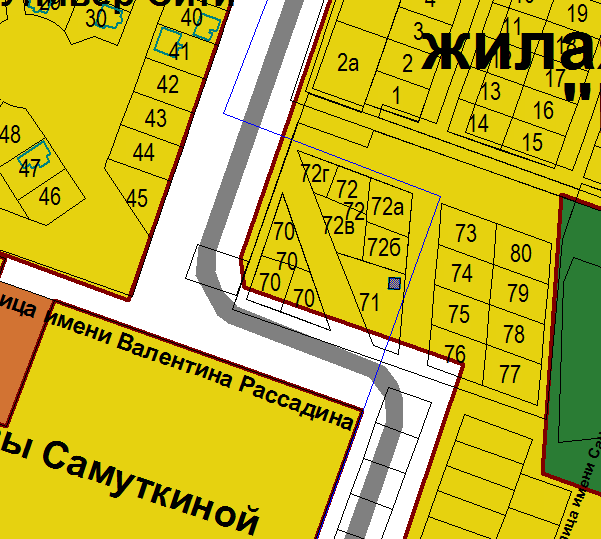 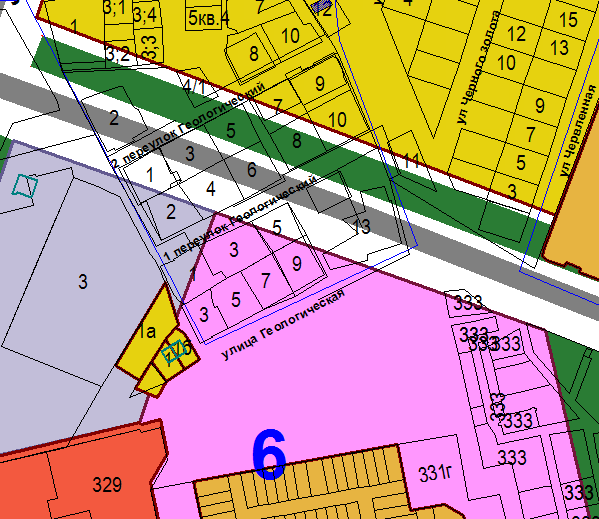 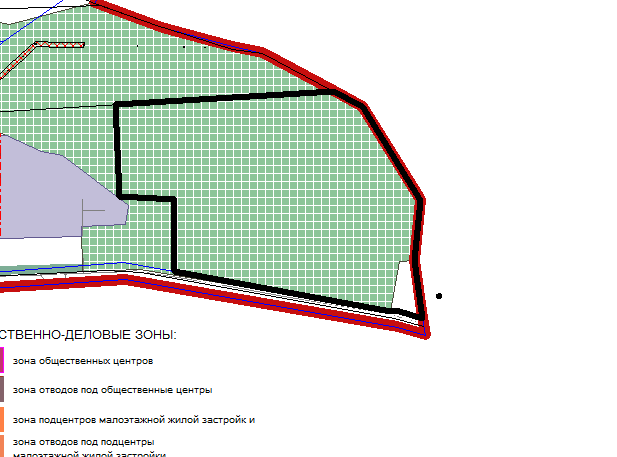 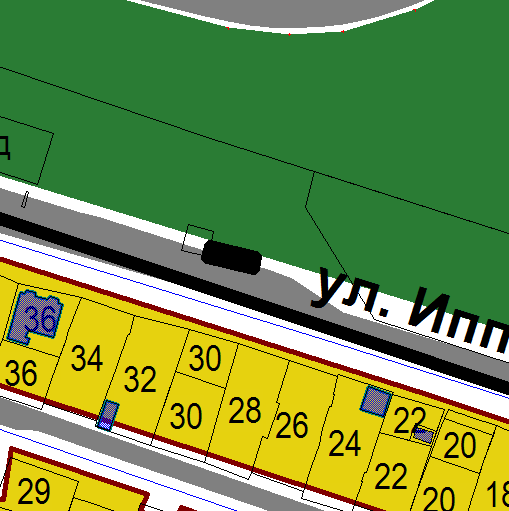 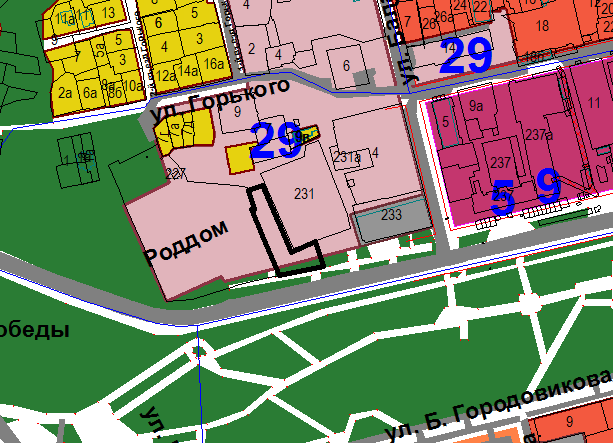 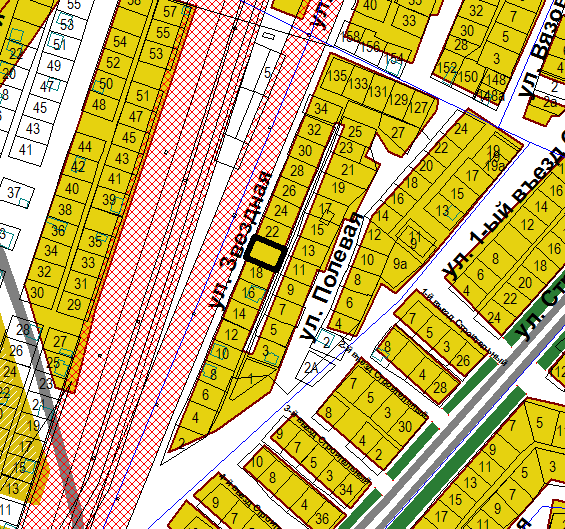 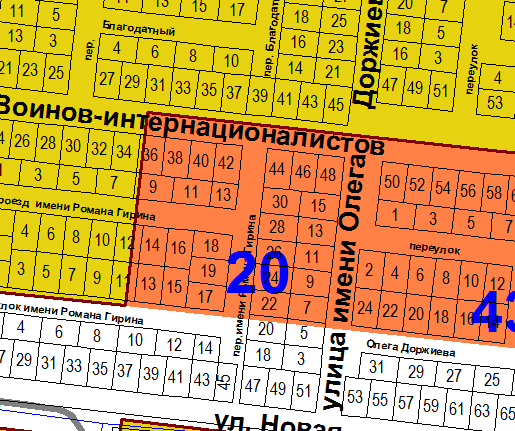 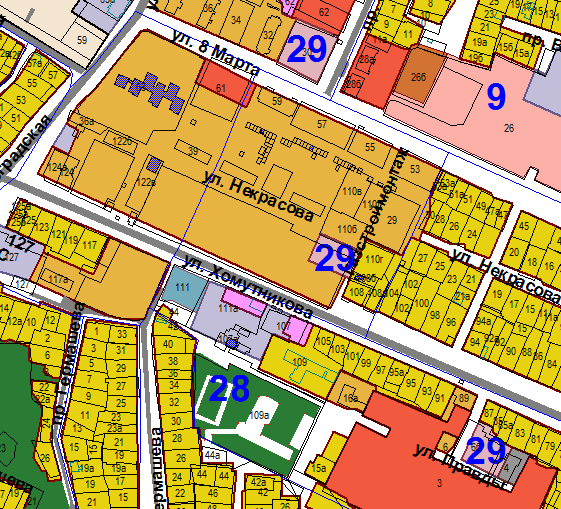 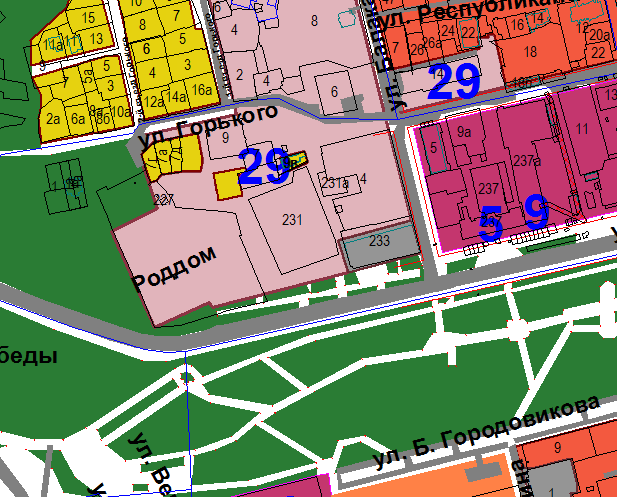 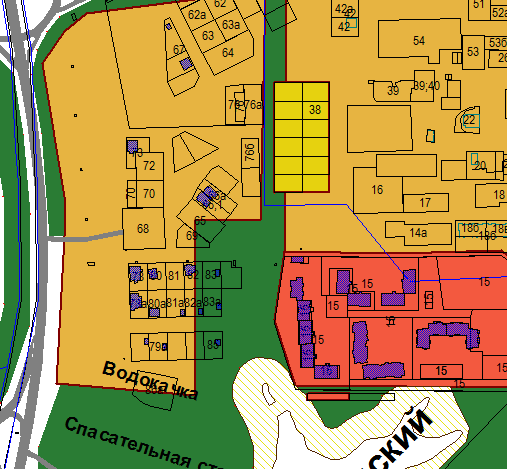 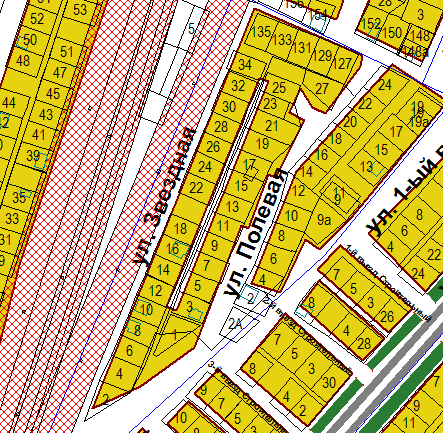 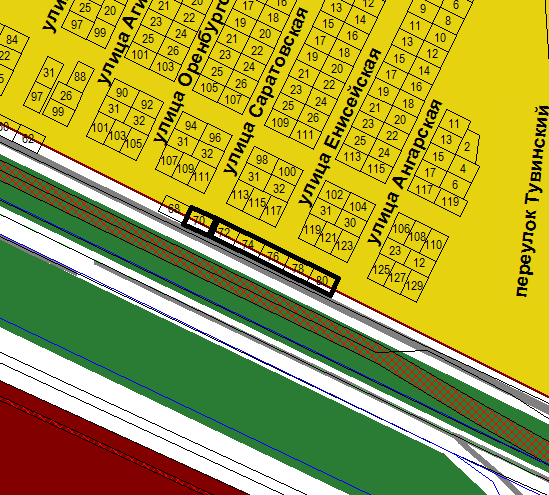 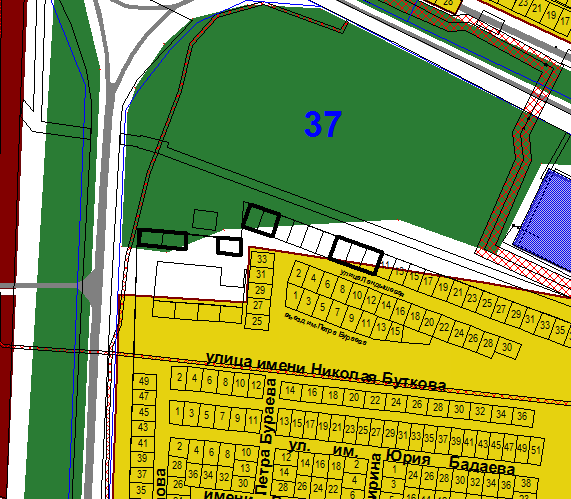 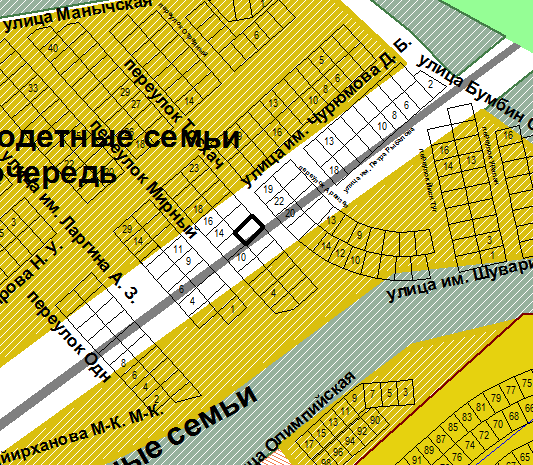 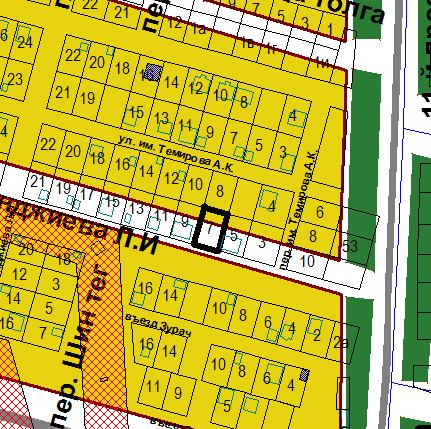 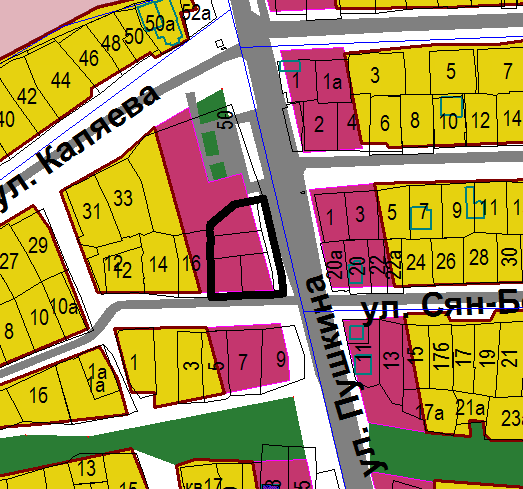 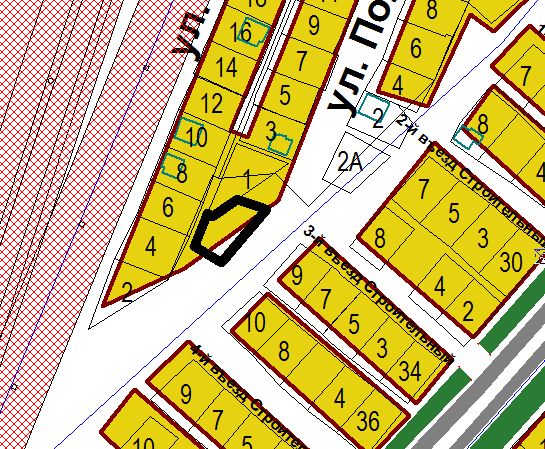 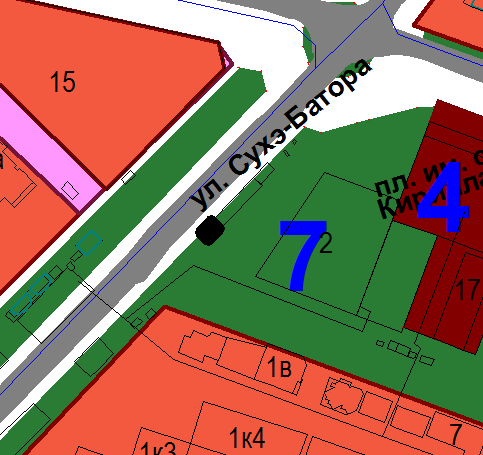 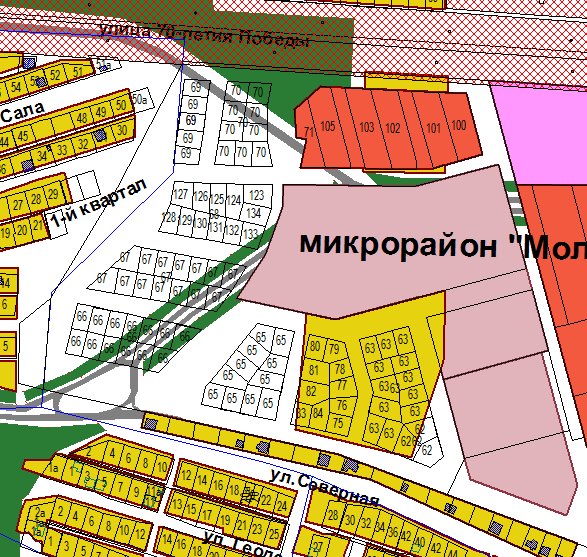 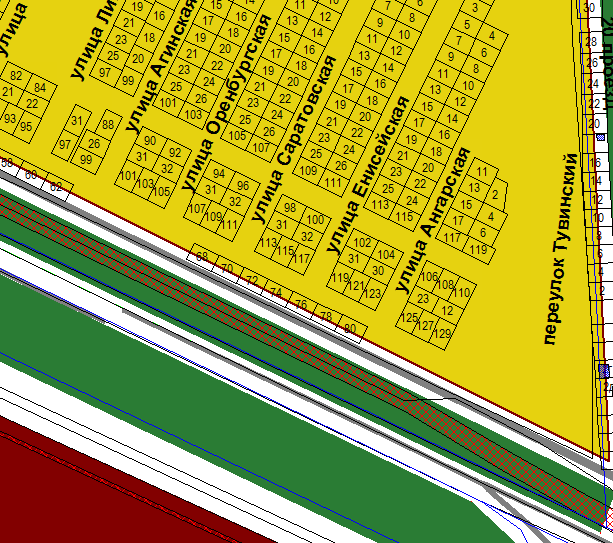 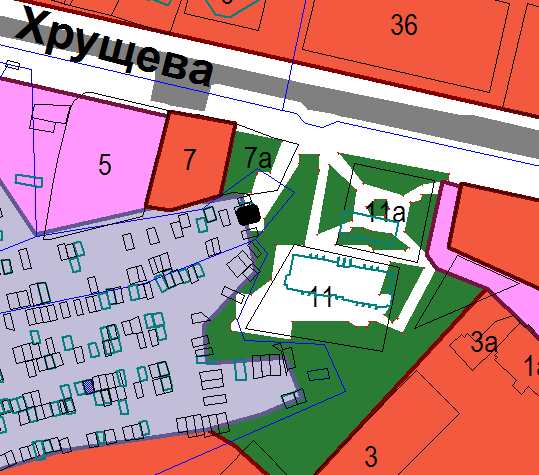 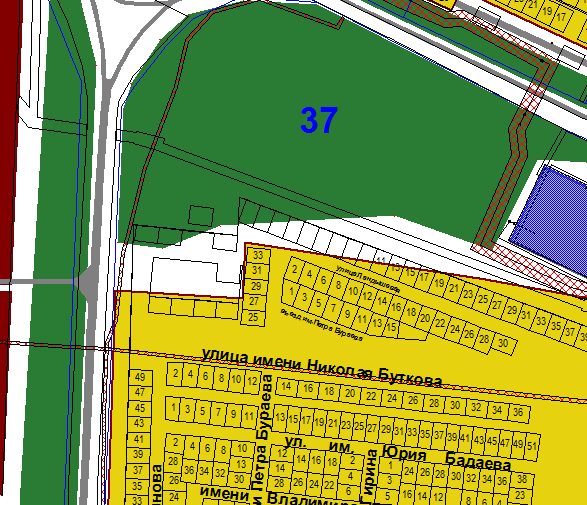 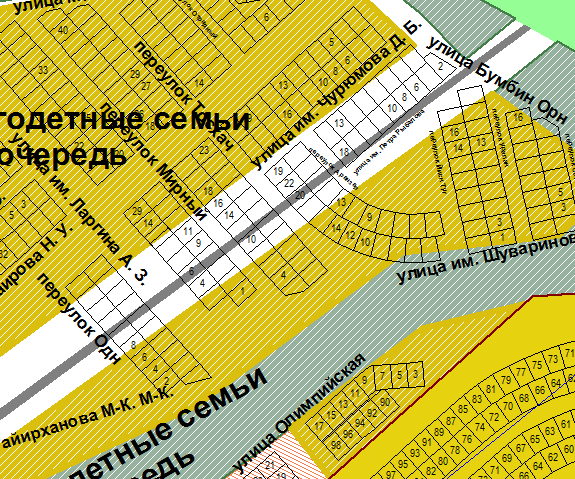 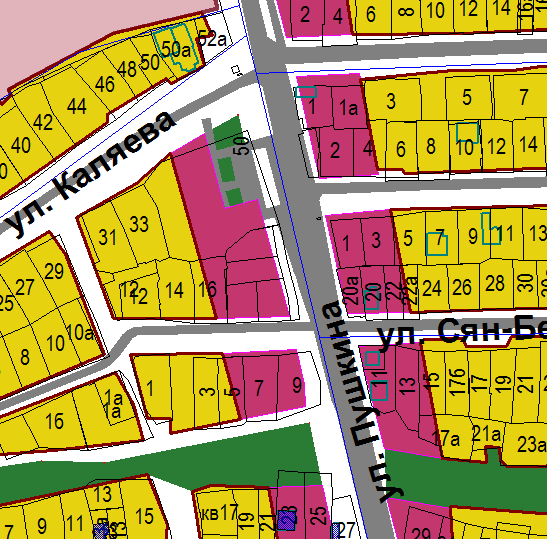 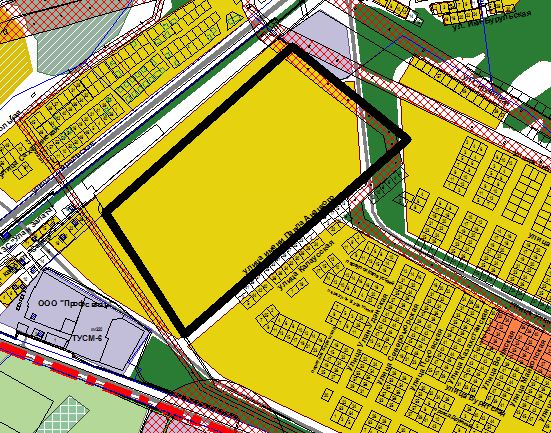 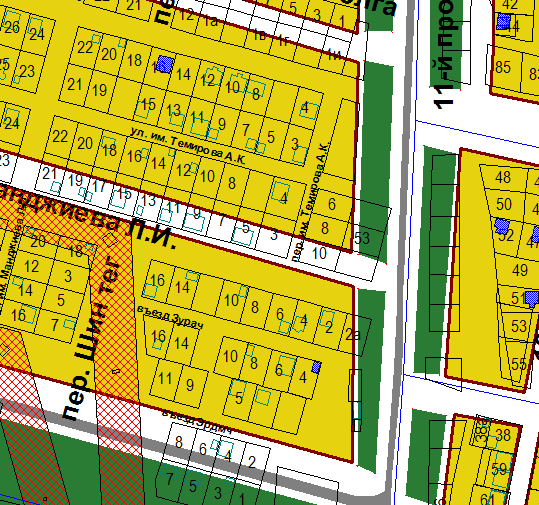 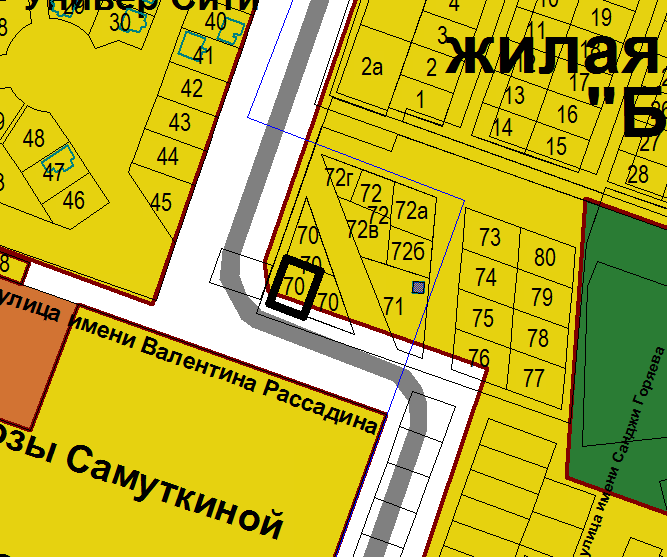 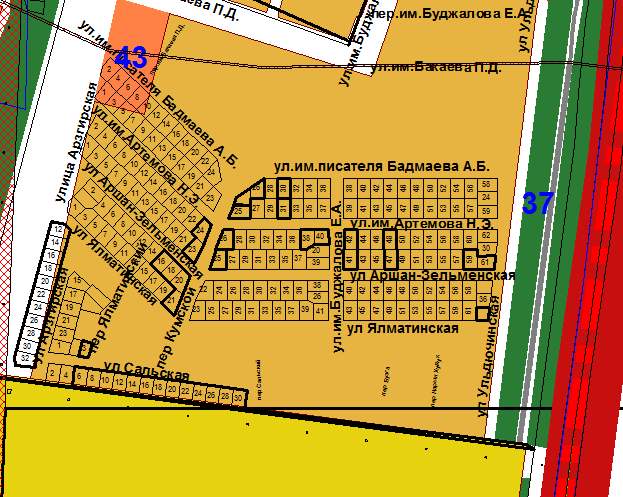 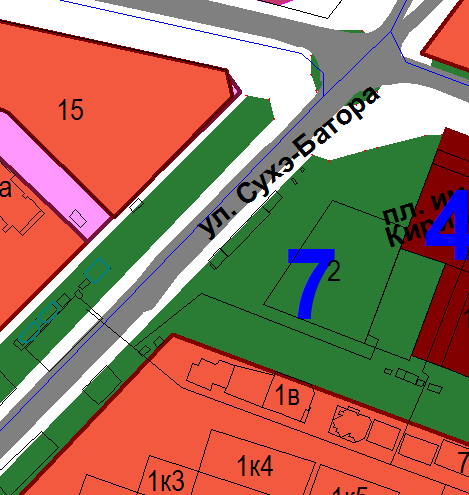 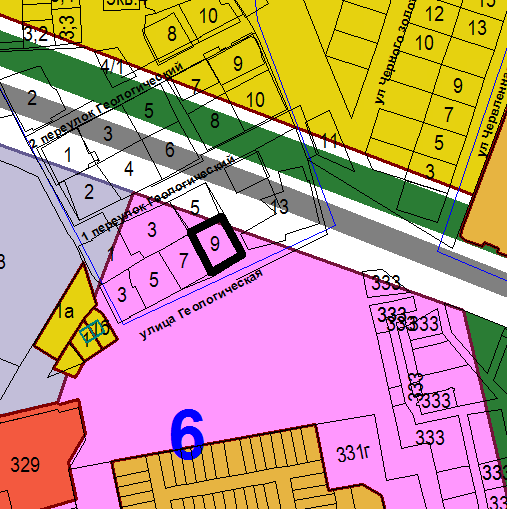 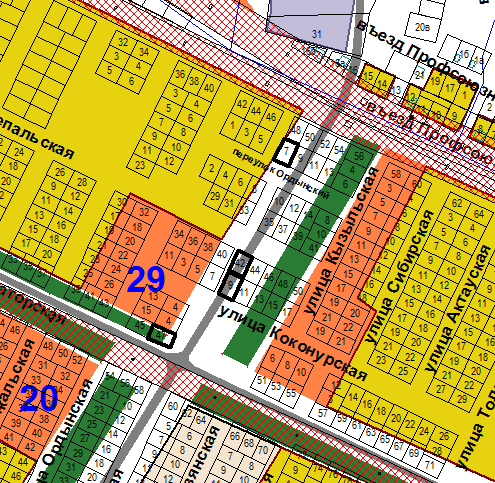 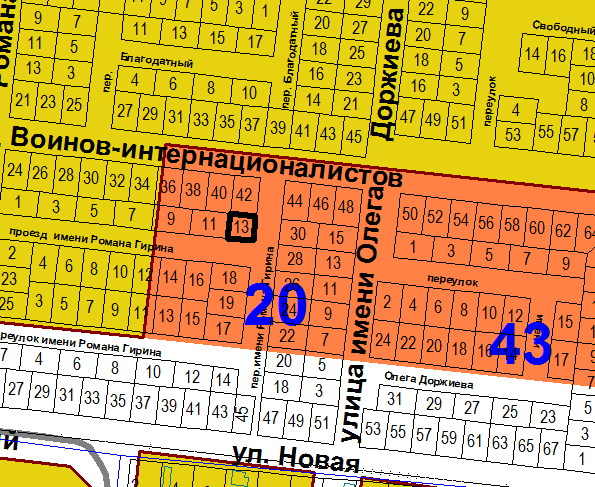 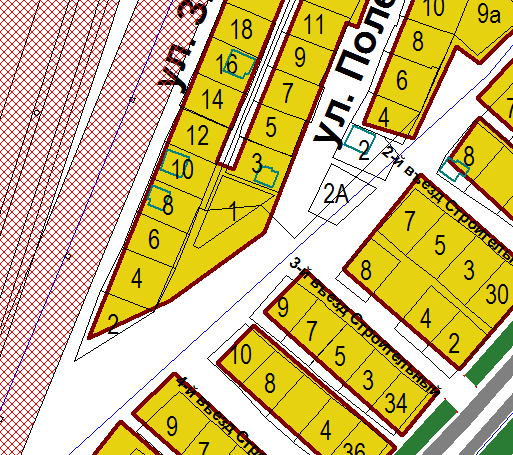 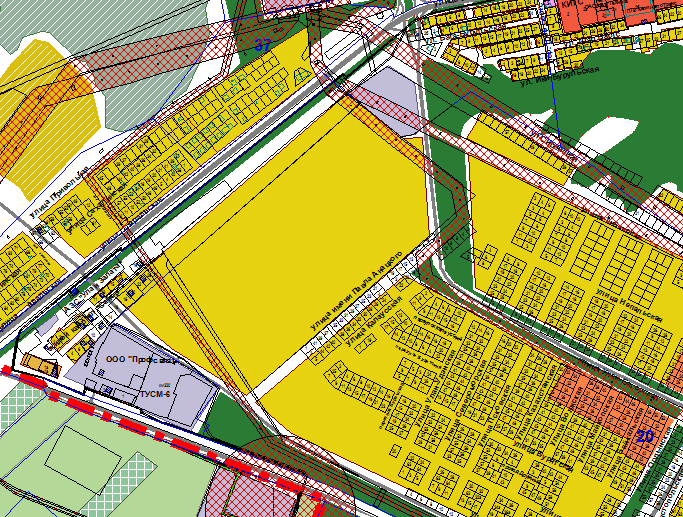 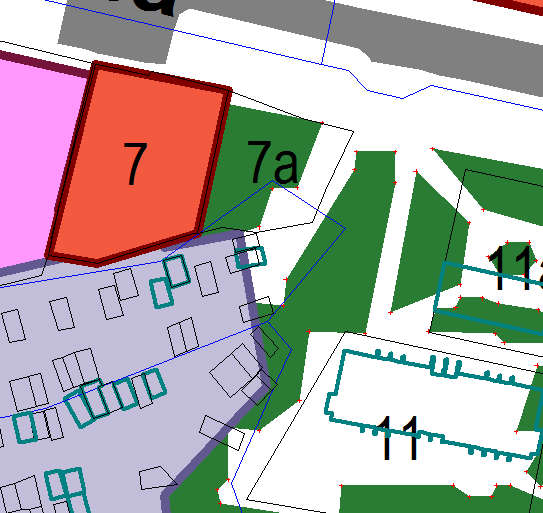 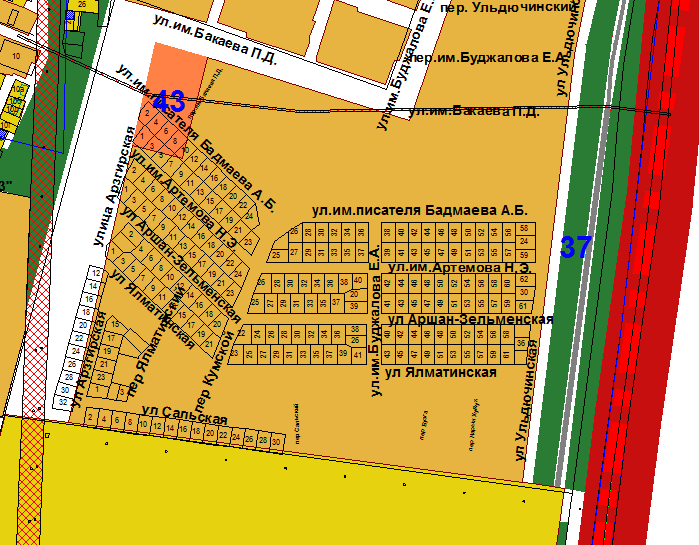 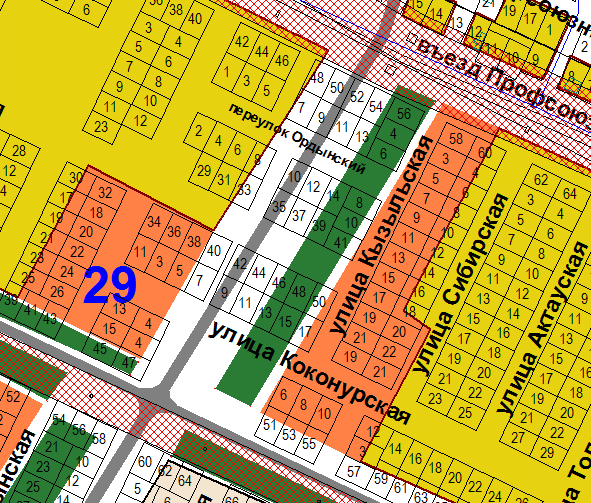 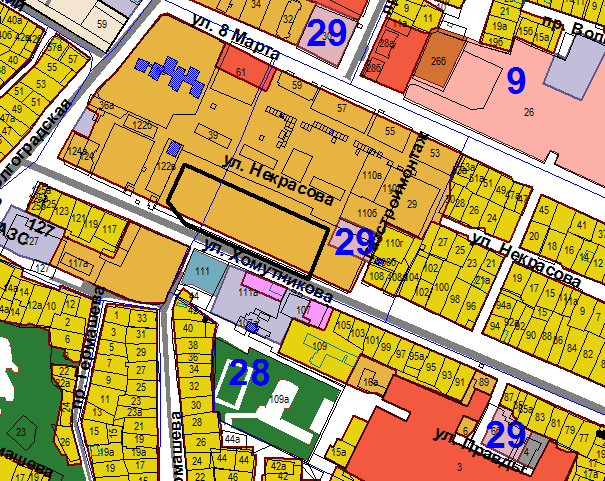 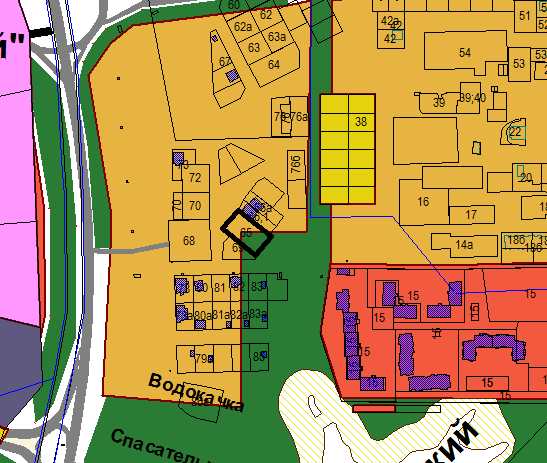 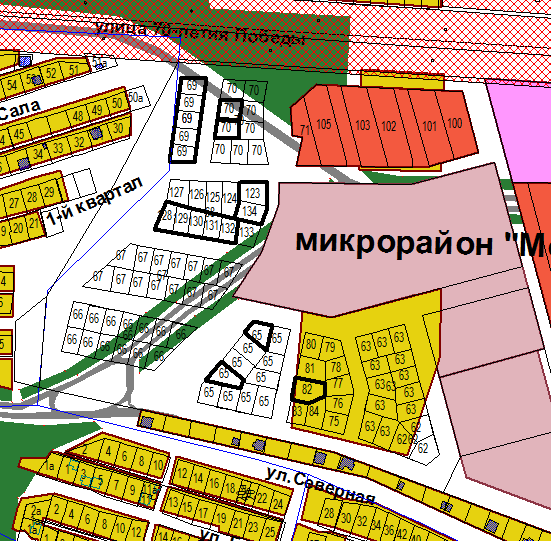 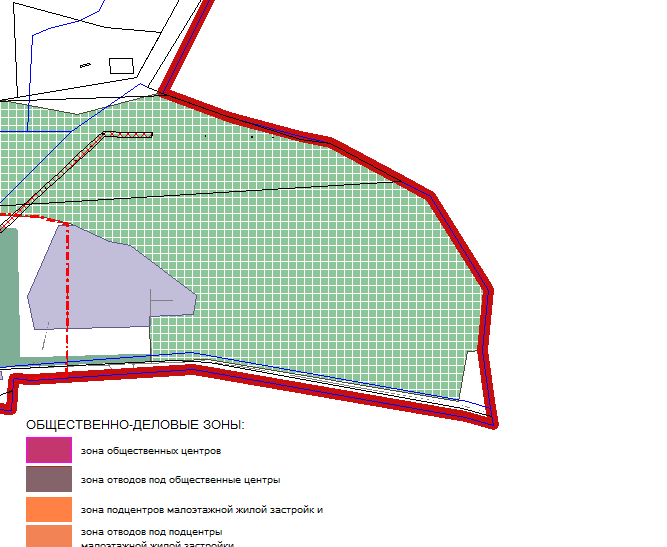 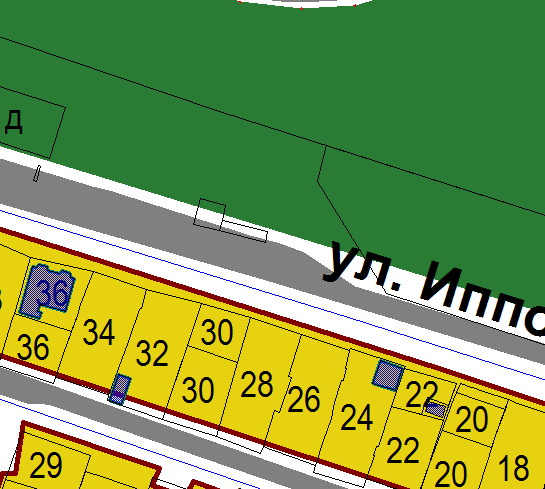 